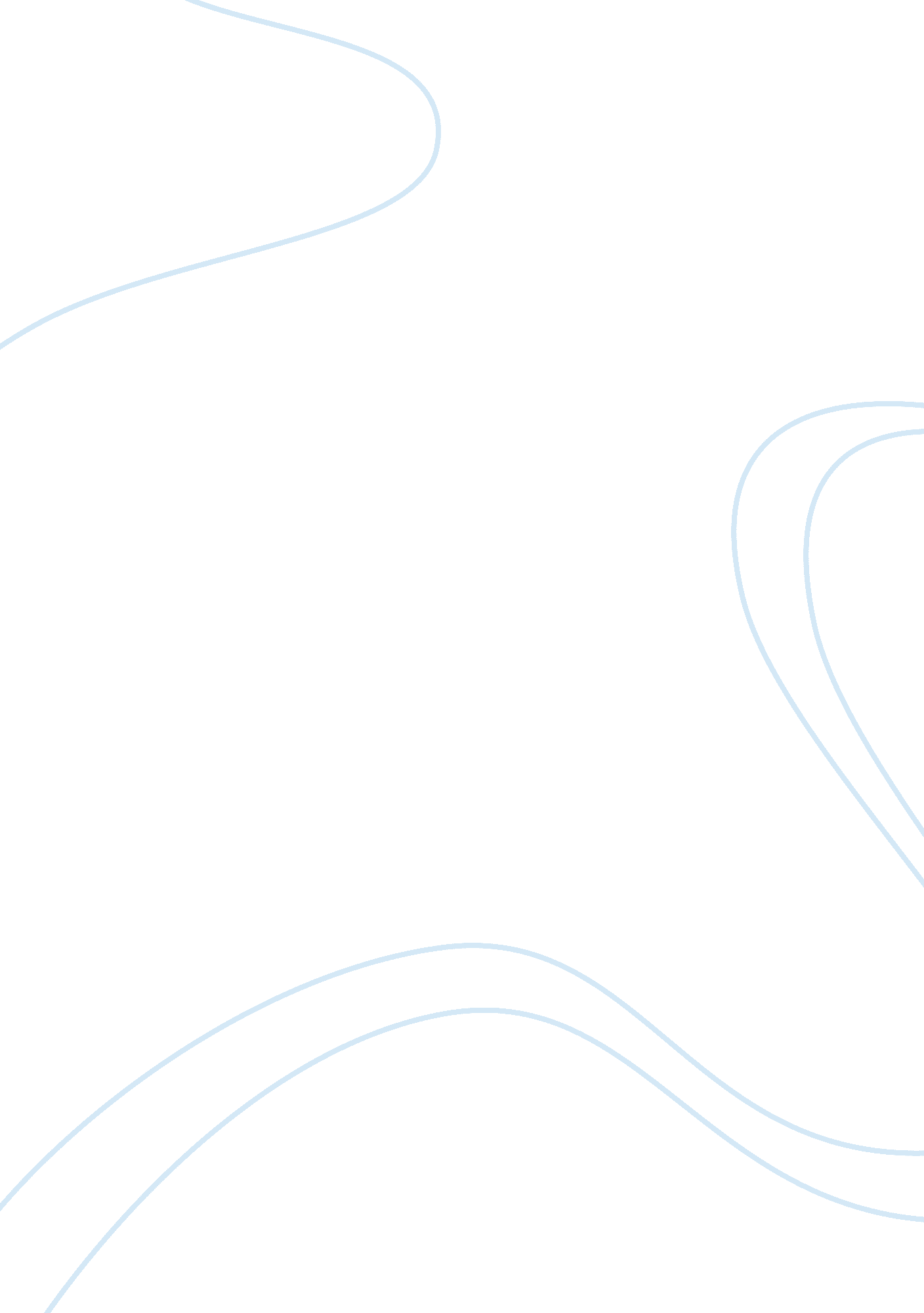 To kill a mocking birdpsychology flashcard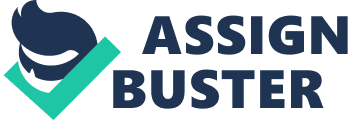 To Kill a Mockingbird By: Harper Lee Table of ContentsPage 1: Front coverPage 2: Table of ContentsPage 3: SummaryPage 4: Character AnalysisPage 5-6: QuotesPage 7: Diary EntryPage 8: LyricsPage 9: Back Page SummaryScout Finch lives with her brother, Jem, and their father, Atticus, in a quiet Alabama town called Maycomb. Maycomb is suffering from a Great Depression, but Atticus is a prominent lawyer. One summer, Jem and Scout made friends with a boy named Dill, who had come to live in their neighborhood for the summer. Dill becomes interested with the spooky house on their street called the Radley Place. The house is owned by Mr. Nathan Radley with his brother, Arthur aka Boo. Scout goes to school for the first time that fall and hates it. She and Jem find gifts left for them in a knothole of a tree on the Radley property. Dill returns the next summer, and he, Scout, and Jem begin to act out the story of Boo Radley. Atticus puts a stop to their antics, urging the children to try to see life from another person’s perspective before making judgments. But, on Dill’s last night in Maycomb for the summer, they sneak out onto the Radley property, where Nathan Radley shoots at them. Jem loses his pants in the escape. When he comes back he finds them mended and hung over the fence. The next winter, Jem and Scout find more presents in the tree, left by the mysterious Boo. Nathan Radley plugs the knothole. .. 